昨夜のアリバイを説明しよう！　昨夜9時ごろ、学校の近くで事件がありました。刑事があなたの昨夜9時頃の行動を確認しにきました。昨夜の9:00にあなたはどこで何をしていましたか。刑事に説明しよう。書き方 I was watching TV at 9:00 last night.ヒント　〔いろいろな動詞表現〕study English　(英語を勉強する)　/　read a book　(本を読む)　/　talk with～ (～と話す)　/　take a bath (入浴する)eat dinner　(夕食を食べる)　/　walk　(散歩する)　/ run　(走る)　/　use a computer　(コンピュータを使う)Did you enjoy the activity? 活動の感想を書きましょう。(C)2019『わくわく教材ランド』＜www.e-kyozai.com＞ All rights reserved.現在進行形では「（　　　　）＋（　　　　）」の形で「今～しています」と表しました。今回の場合は、昨夜のこと、つまり過去のことを表現します。「～していました」と表すには…現在進行形ではなく、過去進行形を使って表すことができます。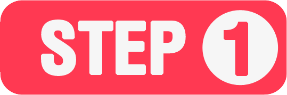 あなたが「昨夜９時にしていたこと」を英語で書こう。ヒント　be動詞の（　　　　形） + 動詞のing形書く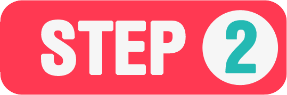 刑事の質問：What were you doing at nine last night?刑事に、あなたが「昨夜９時にしていたこと」を伝えよう話す自己評価A何も見ずに全て英語で伝えたB原稿をチラ見して全て英語で会話したC日本語を使ってしまった１回目ABC２回目ABC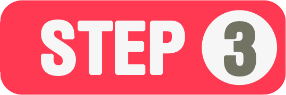 友だちの「昨夜９時にしていたこと」を書いてみよう。ヒント　「昨夜９時に」はat nine last nightと表す聞く・書く友だちの名前（目標３人以上）友だちが「昨夜９時にしていたこと」Mr Hayashi発表の仕方　Mr Hayashi was watching TV at nine last night.年組番名　前名　前名　前名　前名　前名　前